                Қазақстан Республикасы                                                                    Республика Казахстан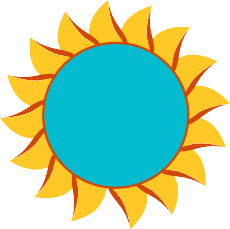 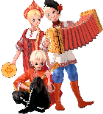 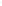 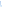 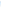 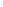 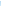 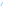 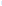 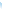 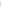 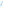 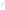 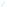 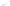 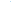 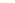 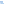 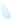 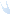 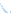 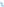 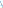 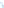 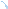 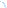 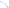 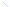 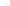 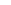 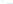 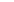 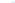 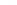 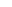 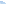 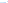 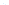 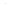 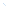 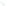 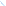 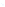 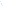 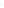 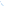 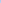 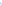 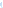 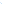 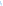 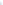 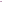 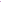 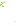 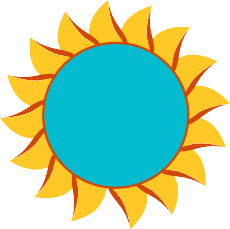 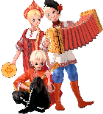 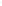 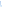 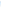 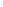 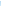 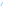 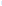 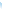 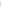 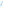 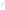 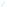 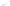 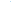 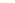 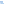 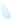 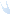 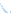 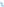 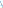 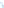 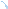 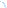 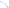 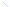 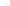 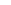 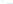 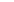 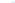 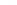 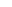 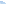 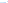 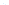 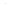 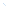 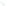 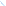 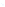 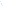 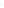 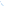 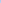 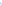 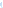 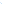 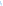 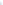 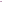 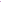 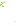                Алматы қаласы                                                                                    город Алматы                   Қоғамдық бірлестік                                                                    Общественное объединение                 «АЛМАТЫДАГЫ СЛАВЯН                                                                                                 «АЛМАТИНСКИЙ  ЦЕНТР                     МАДЕНИЕТIНIH ОРТАЛЫГЫ»                                                                                           СЛАВЯНСКОЙ КУЛЬТУРЫ»                                                                                           E-mail: acsk-kz@mail.ru                                                                                                                               Тел.: +7 707 864 99 99Исх. № 21 от 16.08.2018г.                                                                                                 Редактору сайта КСОРС в РК                                                                                                 г-ну Гаряга Д.Презентацияосновных направлений общественной деятельности вновь организованного объединения российских соотечественников «Алматинский центр славянской культуры»            Общественное объединение «Алматинский центр славянской культуры»  учреждено  одиннадцатью активистами, гражданами РК, проживающими в г.Алматы  20.04.2017г. и зарегистрировано  в управлении юстиции г.Алматы  01.07.2017г. за № 115577-1910-ОО с БИН 170740000830.  Председатель Центра является членом Координационного совета организаций российских соотечественников г.Алматы.          Главной и основополагающей программой общественной деятельности нашего объединения по Уставу является «всемерная   организационная, материально-техническая и правовая поддержка детского оркестра русских народных инструментов «Русские узоры», созданного в 1981 году,  и продолжающего работать в настоящее время в г.Алматы,  а также и другим городским самодеятельным творческим  коллективам, поддерживающим сохранение славянской культуры в Казахстане».         Безусловно, в Уставе объединения предусмотрены и другие важные направления деятельности, такие как:«- учреждать средства массовой информации и осуществлять издательскую деятельность;- вступать в ассоциации, союзы и объединения, включая международные некоммерческие неправительственные объединения;- создавать другие юридические лица, право  на которое предусмотрено законодательством;- открывать филиалы и представительства, по мере  открытия  которых осуществлять их своевременную регистрацию в уполномоченных органах;- быть истцом и ответчиком в суде;- осуществлять иные полномочия, не противоречащие законодательству Республики    Казахстан»»  и другие.          Создавая   общественное объединение,  учредители преследовали в своих помыслах    благородные цели «по  реализации задач по защите политических, экономических, социальных и культурных прав и свобод членов объединения и других людей, нуждающихся в помощи, по созданию условий для свободного и равноправного развития русского и других славянских народов,  для сохранения своей культуры и самобытности; развития активности и самодеятельности граждан, по разрешению споров и конфликтов, по оказанию юридической помощи, по  удовлетворения иных потребностей членов объединения, по охране здоровья граждан, охране окружающей природной среды, по  участию в благотворительной деятельности, по  проведению культурно-просветительной, спортивно-оздоровительной работы, по охране памятников истории и культуры, по патриотическому, правовому и гуманистическому воспитанию молодёжи, по расширению и укреплению международного сотрудничества, а также и другие цели, направленные на обеспечение межэтнического согласия и единства народа Казахстана на территории г.Алматы» (выписка из Устава).           И всё же, наряду с важными и выше перечисленными направлениями общественной деятельности нашего объединения, главным и наполненным активной работой организационного управления центра остаётся поддержка детского оркестра русских народных инструментов «Русские узоры» в её активной пропаганде музыкальной культуры, обучении  и воспитании детей в духе дружбы, единства и согласия,   результаты работы   которой отмечены различными успехами за 37 лет   творческой деятельности руководителя, педагогов и самих юных оркестрантов.         Публикации в различных электронных издательствах,   журналах, газетах и книгах, в СМИ о будничной работе музыкально-оркестровой студии, об её успехах на различных конкурсах и фестивалях, о лучших из ребят-выпускников студии за истекшие годы  позволяют   не только мне отметить высокие результаты деятельности бессменного художественного руководителя оркестра Евгения Ивановича Простомолотова и педагога-концертмейстера Татьяны Евгеньевны, выпустивших за прошедшие 37 лет из оркестровой студии не одну сотню ребят, музыкально образованных, активных общественников, уважающих культуру людей различных этносов, ценящих дружбу, единство и согласие в обществе.              Председатель  АЦСК                                                                       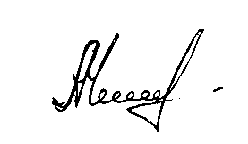 А.П.Чесноков